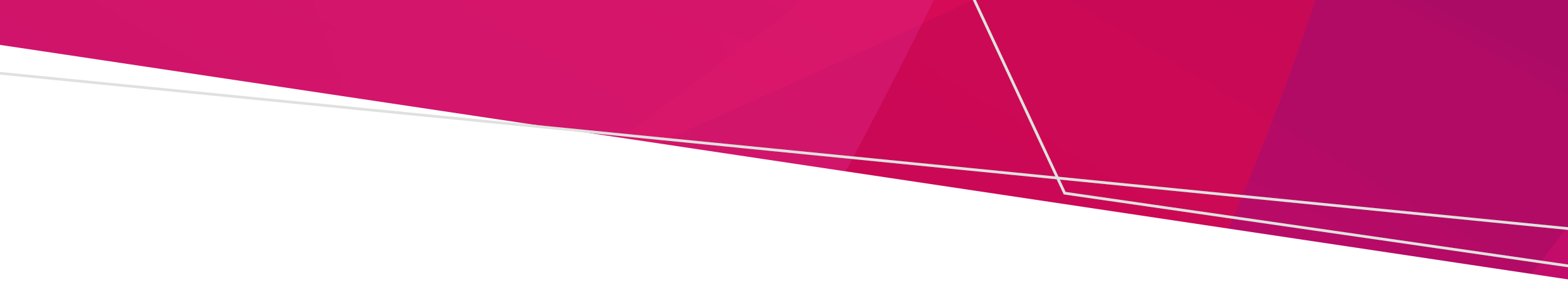 Note: This list is a guide only and there may be other legislation that impacts on cemetery trusts, including Commonwealth legislation – for example, taxation, employment, and trade laws.Aboriginal Heritage Act 2006Provides for the protection of Aboriginal cultural heritage in Victoria and allows different organisations, groups, and bodies to connect and better enforce and preserve policies regarding Aboriginal Heritage. Available on the Victorian Legislation website <https://www.legislation.vic.gov.au/in-force/acts/aboriginal-heritage-act-2006>.Audit Act 1994Identifies the Auditor-General's statutory powers and responsibilities and authorises them to conduct efficient and effective financial audits of the Victorian public sector and public bodies. Available on the Victorian Legislation website <https://www.legislation.vic.gov.au/in-force/acts/audit-act-1994>.Australian Consumer Law and Fair Trading Act 2012Protects consumers in Victoria by ensuring fairness in the way businesses trade (online and in-person), advertise and operate in the market. Available on the Victorian Legislation website <https://www.legislation.vic.gov.au/in-force/acts/australian-consumer-law-and-fair-trading-act-2012>.Births, Deaths and Marriages Registration Act 1996Provides for the registration of births, deaths and marriages and changes of name in Victoria. Available on the Victorian Legislation website <https://www.legislation.vic.gov.au/in-force/acts/births-deaths-and-marriages-registration-act-1996>.Building Act 1993Sets the legal framework for the regulation of building construction, building standards, maintenance of specific safety features and for registration of building and plumbing practitioners in Victoria. Available on the Victorian Legislation website <https://www.legislation.vic.gov.au/in-force/acts/building-act-1993>.Catchment and Land Protection Act 1994Sets up a framework for the integrated management and protection of catchments, sets up a system of controls on noxious weeds and pest animals, and encourages community participation in managing land and water resources. Available on the Victorian Legislation website <https://www.legislation.vic.gov.au/in-force/acts/catchment-and-land-protection-act-1994>.Cemeteries and Crematoria Act 2003Provides for the management and operation of cemeteries and crematoria in Victoria. Available on the Victorian Legislation website <https://www.legislation.vic.gov.au/in-force/acts/cemeteries-and-crematoria-act-2003>.Charter of Human Rights and Responsibilities Act 2006Agreed set of human rights, freedoms and responsibilities protected by law. Available on the Victorian Legislation website <https://www.legislation.vic.gov.au/in-force/acts/charter-human-rights-and-responsibilities-act-2006>.Coroners Act 2008Requires the reporting of certain deaths and set out the procedures for investigations and inquests by coroners. Available on the Victorian Legislation website <https://www.legislation.vic.gov.au/in-force/acts/coroners-act-2008>.Crown Land (Reserves) Act 1978Provides for the reservation of Crown lands for certain purposes and for management of such reserved lands. Available on the Victorian Legislation website <https://www.legislation.vic.gov.au/in-force/acts/crown-land-reserves-act-1978>.Dangerous Goods Act 1985Promotes the safety of people and property when using dangerous goods or importing explosives into Victoria, and ensures adequate precautions are taken regarding dangerous goods. Available on the Victorian Legislation website <https://www.legislation.vic.gov.au/in-force/acts/dangerous-goods-act-1985>.Electricity Safety Act 1998Provisions for the safety of electricity supply and use, and the efficiency of electrical equipment. Available on the Victorian Legislation website <https://www.legislation.vic.gov.au/in-force/acts/electricity-safety-act-1998>.Equal Opportunity Act 2010Promotes recognition and acceptance of everyone’s right to equality of opportunity, to eliminate discrimination against people, to eliminate sexual harassment and to provide redress for people who have been discriminated against or sexually harassed. Available on the Victorian Legislation website <https://www.legislation.vic.gov.au/in-force/acts/equal-opportunity-act-2010>.Fences Act 1968Requirements for the establishment and replacement of fences. Available on the Victorian Legislation website <https://www.legislation.vic.gov.au/in-force/acts/fences-act-1968>.Flora and Fauna Guarantee Act 1988Establishes a legal and administrative structure to enable and promote the conservation of Victoria’s native flora and fauna and provides for a choice of procedures that can be used for the conservation, management or control of flora and fauna and managing potentially threatening processes. Available on the Victorian Legislation website <https://www.legislation.vic.gov.au/in-force/acts/flora-and-fauna-guarantee-act-1988>.Freedom of Information Act 1982Extends as far as possible the right of the community to access information in the possession of the government of Victoria and other bodies constituted under the law of Victoria. Available on the Victorian Legislation website <https://www.legislation.vic.gov.au/in-force/acts/freedom-information-act-1982>.Funerals Act 2006Enhances consumer protection by regulating the funeral industry and strengthening enforcement and inspection powers and improves how the funeral industry is monitored and how it delivers services and information to the public. Available on the Victorian Legislation website <https://www.legislation.vic.gov.au/in-force/acts/funerals-act-2006>.Goods Act 1958Consolidates the laws relating to the sale of goods and contracts of sale. Available on the Victorian Legislation website <https://www.legislation.vic.gov.au/in-force/acts/goods-act-1958>.Health Records Act 2001Promotes fair and responsible handling of health information. Available on the Victorian Legislation website <https://www.legislation.vic.gov.au/in-force/acts/health-records-act-2001>.Heritage Act 2017Provides for the protection and conservation of the cultural heritage of the State, provides for the management of places included in the World Heritage List and creates offences and other enforcement measures to protect and conserve cultural heritage. Available on the Victorian Legislation website <https://www.legislation.vic.gov.au/in-force/acts/heritage-act-2017>.Land Acquisition and Compensation Act 1986Establishes procedures for acquiring land for public purposes and provides determination of the compensation payable regarding land so acquired. Available on the Victorian Legislation website <https://www.legislation.vic.gov.au/in-force/acts/land-acquisition-and-compensation-act-1986>.Land Act 1958Consolidates the law relating to the sale and occupation of Crown land. Available on the Victorian Legislation website <https://www.legislation.vic.gov.au/in-force/acts/land-act-1958>.Local Government Act 1989Supports systems of local government. Available on the Victorian Legislation website <https://www.legislation.vic.gov.au/in-force/acts/local-government-act-1989>.Occupational Health and Safety Act 2004Secures the health and safety of employees and other people at work. Available on the Victorian Legislation website <https://www.legislation.vic.gov.au/in-force/acts/occupational-health-and-safety-act-2004>.Ombudsman Act 1973Provides powers to investigate administrative actions taken by, or on behalf of, government departments and other authorities. Available on the Victorian Legislation website <https://www.legislation.vic.gov.au/in-force/acts/ombudsman-act-1973>.Privacy and Data Protection Act 2014Provides for responsible collection and handling of personal information and establishes a protective data security regime for the Victorian public sector. Available on the Victorian Legislation website <https://www.legislation.vic.gov.au/in-force/acts/privacy-and-data-protection-act-2014>.Public Administration Act 2004Provides a framework for good governance in the Victorian public sector and in public administration generally in Victoria. Available on the Victorian Legislation website <https://www.legislation.vic.gov.au/in-force/acts/public-administration-act-2004>.Planning and Environment Act 1987Establishes a framework for planning the use, development, and protection of land in Victoria in the present and long-term interests of all Victorians. Available on the Victorian Legislation website <https://www.legislation.vic.gov.au/in-force/acts/planning-and-environment-act-1987>.Public Interest Disclosures Act 2012Encourages and facilitates disclosures of improper conduct by public officers, public bodies, and other persons, and provides protection for persons who make those disclosures. Available on the Victorian Legislation website <https://www.legislation.vic.gov.au/in-force/acts/public-interest-disclosures-act-2012>.Public Health and Wellbeing Act 2008Achieving the highest attainable standard of public health and wellbeing by protecting public health and preventing disease, illness, injury, disability, or premature death; promoting conditions in which people can be healthy; and reducing public health and wellbeing inequalities in Victoria. Available on the Victorian Legislation website <https://www.legislation.vic.gov.au/in-force/acts/public-health-and-wellbeing-act-2008>.Public Records Act 1973Sets specific requirements for the effective management of public records and provides the governing framework for the Public Records Office Victoria and the Keeper of Public Records. Available on the Victorian Legislation website <https://www.legislation.vic.gov.au/in-force/acts/public-records-act-1973>.Racial and Religious Tolerance Act 2001Promotes racial and religious tolerance by prohibiting certain conduct involving the vilification of people on the grounds of race or religious belief or activity. Available on the Victorian Legislation website <https://www.legislation.vic.gov.au/in-force/acts/racial-and-religious-tolerance-act-2001>.Road Management Act 2004Establishes the general principles that apply to road management. Available on the Victorian Legislation website <https://www.legislation.vic.gov.au/in-force/acts/road-management-act-2004>.Road Safety Act 1986Provides for safe, efficient and equitable road use, sets out the general obligations of road users and improves and simplifies procedures for the registration of motor vehicles and the licensing of drivers. Available on the Victorian Legislation website <https://www.legislation.vic.gov.au/in-force/acts/road-safety-act-1986>.Victorian Civil and Administrative Tribunal Act 1998Establishes the Victorian Civil and Administrative Tribunal. Available on the Victorian Legislation website <https://www.legislation.vic.gov.au/in-force/acts/victorian-civil-and-administrative-tribunal-act-1998>.Victorian Managed Insurance Authority Act 1996Establishes the Victorian Manages Insurance Authority to assist departments and participating bodies to develop programs to identify, quantify and manage risks, and to act as an insurer for, or provide insurance services to, departments and participating bodies. Available on the Victorian Legislation website <https://www.legislation.vic.gov.au/in-force/acts/victorian-managed-insurance-authority-act-1996>.Water Act 1989Promotes the orderly, equitable and efficient use of water resources and ensures water resources are conserved and properly managed for sustainable use for the benefit of present and future Victorians. Available on the Victorian Legislation website <https://www.legislation.vic.gov.au/in-force/acts/water-act-1989>.Wildlife Act 1975Establishes procedures in order to promote the protection and conservation of wildlife, the prevention of taxa of wildlife from becoming extinct and the sustainable use of and access to wildlife and prohibits and regulates the conduct of persons engaged in activities concerning or related to wildlife. Available on the Victorian Legislation website <https://www.legislation.vic.gov.au/in-force/acts/wildlife-act-1975>.Workplace Injury Rehabilitation and Compensation Act 2013Addresses what happens when a Victorian worker is injured or killed including insurance, workers compensation, claims, rehabilitation, return to work, and dispute resolution. Available on the Victorian Legislation website <https://www.legislation.vic.gov.au/in-force/acts/workplace-injury-rehabilitation-and-compensation-act-2013>.Victorian legislation that impacts on cemetery trust operations OFFICIALTo receive this document in another format, phone 1800 034 280, using the National Relay Service 13 36 77 if required, or email the Cemetery Sector Governance Support Unit <cemeteries@health.vic.gov.au>.Authorised and published by the Victorian Government, 1 Treasury Place, Melbourne.© State of Victoria, Australia, Department of Health, February 2023.ISBN 978-1-76131-054-6 (pdf/online/MS word)  Available at health.vic <https://www.health.vic.gov.au/cemeteries-and-crematoria/information-about-the-victorian-cemeteries-and-crematoria-sector>